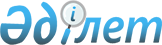 О переименовании улицы села Исы Байзакова Байзаковского сельского округа Иртышского районаРешение акима Байзаковского сельского округа Иртышского района Павлодарской области от 26 декабря 2023 года № 1-03-06
      В соответствии с подпунктом 4) статьи 14 Закона Республики Казахстан "Об административно-территориальном устройстве Республики Казахстан" пунктом 2 статьи 35 Закона Республики Казахстан "О местном государственном управлении и самоуправлении в Республике Казахстан", учитывая мнение жителей села Исы Байзакова Байзаковского сельского округа Иртышского района и на основании заключения областной ономастической комиссии от 23 ноября 2023 года, аким Байзаковского сельского округа РЕШИЛ:
      1. Переименовать улицу Николаева на улицу Қабыш Көктаев в селе Исы Байзакова Байзаковского сельского округа Иртышского района.
      2. Контроль за исполнением данного решения оставляю за собой.
      3. Настоящее решение вводится в действие со дня его первого официального опубликования.
					© 2012. РГП на ПХВ «Институт законодательства и правовой информации Республики Казахстан» Министерства юстиции Республики Казахстан
				
      Аким Байзаковского сельского округа 

А. Сыздыков
